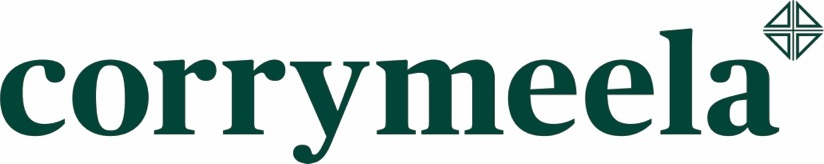 If you have any booking enquiries, please contact belfast@corrymeela.org or call 028 9050 8080Event:  Hope A Light in the Darkness - Reflections on Chanukah and ChristmasSaturday 26 November 2016, 10am – 3.30pmCorrymeela Ballycastle, 5 Drumaroan Road, Ballycastle, BT54 6QUName: Mr / Mrs / Miss / MsAddress: Postcode:Telephone/Mobile: Email Address: Logistical Details:Vegetarian [   ]   Vegan [   ]  Allergies/Other [   ]         Please mark box with ‘X’Please give details:Any Other Information:                                                     (e.g. medical/access/other needs)PAYMENT TO SECURE YOUR BOOKING  - this one-day retreat costs £20.00 per person (including lunch and refreshments) –  please book early to avoid disappointment.Please eitherEmail this completed form to belfast@corrymeela.org with Hope in the Subject line – then call our Belfast Office to make payment by credit/debit card – 028 9050 8080 (Mon-Fri 9am - 4.30pm). 0rPost your completed form with a cheque for £20.00 made payable to the Corrymeela Community to:Hope Corrymeela 83 University StreetBelfast BT7 1HP 